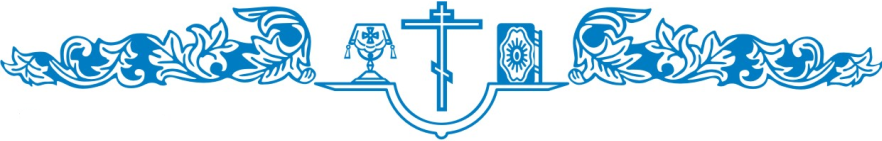 Религиозная организация - духовная образовательнаяорганизация высшего образованияЯРОСЛАВСКАЯ ДУХОВНАЯ СЕМИНАРИЯ
Ярославской епархии Русской Православной Церкви    Лиц. 90ЛО01 № 0000739 рег. № 0692 от 11.04.2013 Федер.службы по надзору в сфере образования и науки   150000 г. Ярославль, пл. Челюскинцев, 12/4     тел.: (4852) 30-41-45, 31-39-75, факс 30-58-07КАРТОЧКА СЛУШАТЕЛЯОбразовательная программа: «Катехизическая деятельность»  Сроки проведения курса: _____________________________________________Ф.И.О.______________________________________________________________Дата рождения: _____________________________________________________Дата и место крещения: ______________________________________________Сан (при наличии): __________________________________________________Паспортные данные (серия, номер, кем и когда выдан):________________________________________________________________________________________________________________________________________Образование: _______________________________________________________Специальность по диплому: __________________________________________Диплом серия_______ №___________ Дата выдачи ______________________ Ученая степень: ____________________________________________________Занимаемая должность в настоящее время и стаж работы в ней____________________________________________________________________Место работы (название учреждения, министерства или ведомства по подчиненности, структурного подразделения, адрес и телефон: _______________________________________________________________________________________________________________________________________________________________________________________________________________________________________________________________________________________________Постоянное место жительства (адрес, телефон):_______________________________________________________________________________________________________________________________________________Окончил аспирантуру (да нет) по специальности____________________________________________________________. Место обучения: _________________________________________________________Ранее прошел (прошла) повышение квалификации, подготовку, переподготовку (указать название программы, ее целевое назначение (сертификационная, аттестационная, специализация, общее усовершенствование, курсы стажировки и др., год и место прохождения) ______________________________________________________________________________________________________________________________________________________________________________________________________________________________Личная подпись __________________________________________________Распоряжение о зачислении от _________________ № _________________Подпись руководителя курсов по подготовке церковных специалистов в области катехизической работы при Ярославской духовной семинарии _________________________________________________________________________